Topical Module: Civic Engagement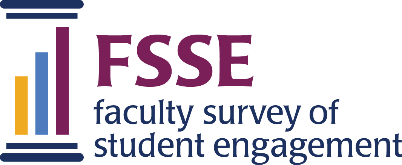 Adapted from a project of the American Association of State Colleges and Universities, this module asks faculty to assess institutional emphasis on conflict resolution skills and examines how often students are encouraged to engage with local/campus and state/national/global issues. The module complements questions on the core FSSE survey about the importance of service-learning, perceptions of student participation in community service or volunteer work, and course emphasis on becoming an informed and active citizen.How much does your institution emphasize each of the following for undergraduate students? Response options: 4 Very much, 3 Quite a bit, 2 Some, 1 Very littlefCIV01a19 Helping people resolve their disagreements with each otherfCIV01b19 Resolving conflicts that involve bias, discrimination, and prejudicefCIV01c19 Leading a group in which people from different backgrounds feel welcomed and includedfCIV01d19 Participating in a constructive dialogue with someone who disagrees with themfCIV01e19 Contributing to the well-being of their communityHow much does your institution emphasize the following?Response options: 4 Very much, 3 Quite a bit, 2 Some, 1 Very littlefCIV02a19 Discussing important social, economic, or political issues with othersfCIV02b19 Organizing activities focused on important social, economic, or political issuesfCIV02c19 Being an informed and active citizenfCIV02d19 Being involved in an organization or group focused on important social, economic, or political issuesfCIV02e19 Voting in campus, local, state, or national electionsfCIV02f19 Encouraging free speech and expressionDuring the current school year, whether course-related or not, about how much have you encouraged students you teach or advise to do the following?
Response options: 4 Very often, 3 Often, 2 Sometimes, 1 NeverfCIV03a19 Inform themselves about campus or local issuesfCIV03b19 Inform themselves about state, national, or global issuesfCIV03c19 Discuss campus or local issues with othersfCIV03d19 Discuss state, national, or global issues with othersfCIV03e19 Raise awareness about campus or local issuesfCIV03f19 Raise awareness about state, national, or global issuesfCIV03g19 Ask others to address campus or local issuesfCIV03h19 Ask others to address state, national, or global issuesfCIV03i19 Organize others to work on campus or local issuesfCIV03j19 Organize others to work on state, national, or global issues